Standard 1984 Reading Schedule and Important DatesPart OneChapter			Begins On:			Ends On:			Finish By:Chapter 1			Page 1				Page 20			November 10thChapter 2			Page 20			Page 29			November 10th Chapter 3			Page 29			Page 37			November 11th  Chapter 4			Page 37			Page 48			November 11th Chapter 5			Page 48			Page 63			November 12th Chapter 6			Page 63			Page 69			November 12th  Chapter 7			Page 69			Page 81				November 13th Chapter 8			Page 81				Page 104			November 13th Part TwoChapter			Begins On: 			Ends On: 			Finish By:Chapter 1			Page 105			Page 117			November 16th Chapter 2			Page 117			Page 126			November 16th Chapter 3			Page 127			Page 136			November 16th 	Chapter 4			Page 136			Page 147			November 17th Chapter 5			Page 147			Page 156			November 17th Chapter 6			Page 157			Page 159			November 17th Chapter 7			Page 160			Page 167			November 18th Chapter 8			Page 167			Page 179			November 18th Chapter 9			Page 179			Page 217			November 19th Chapter 10			Page 217			Page 224			November 19th Part ThreeChapter			Begins On: 			Ends On: 			Finish By: Chapter 1			Page 225			Page 239			November 20th Chapter 2			Page 239			Page 260			November 20th Chapter 3 			Page 260			Page 274			November 23rd Chapter 4			Page 274			Page 282			November 23rd Chapter 5			Page 282			Page 287			November 24th Chapter 6			Page 287			Page 297			November 24th 	You are expected to bring your book to class EVERYDAY!!!Other Important Dates:Project Due Date: 			Monday, December 7th        1984 Test Date: 		   Tuesday, December 8th 	Refer to your 1984 Handbook for any questions on characters or vocabulary.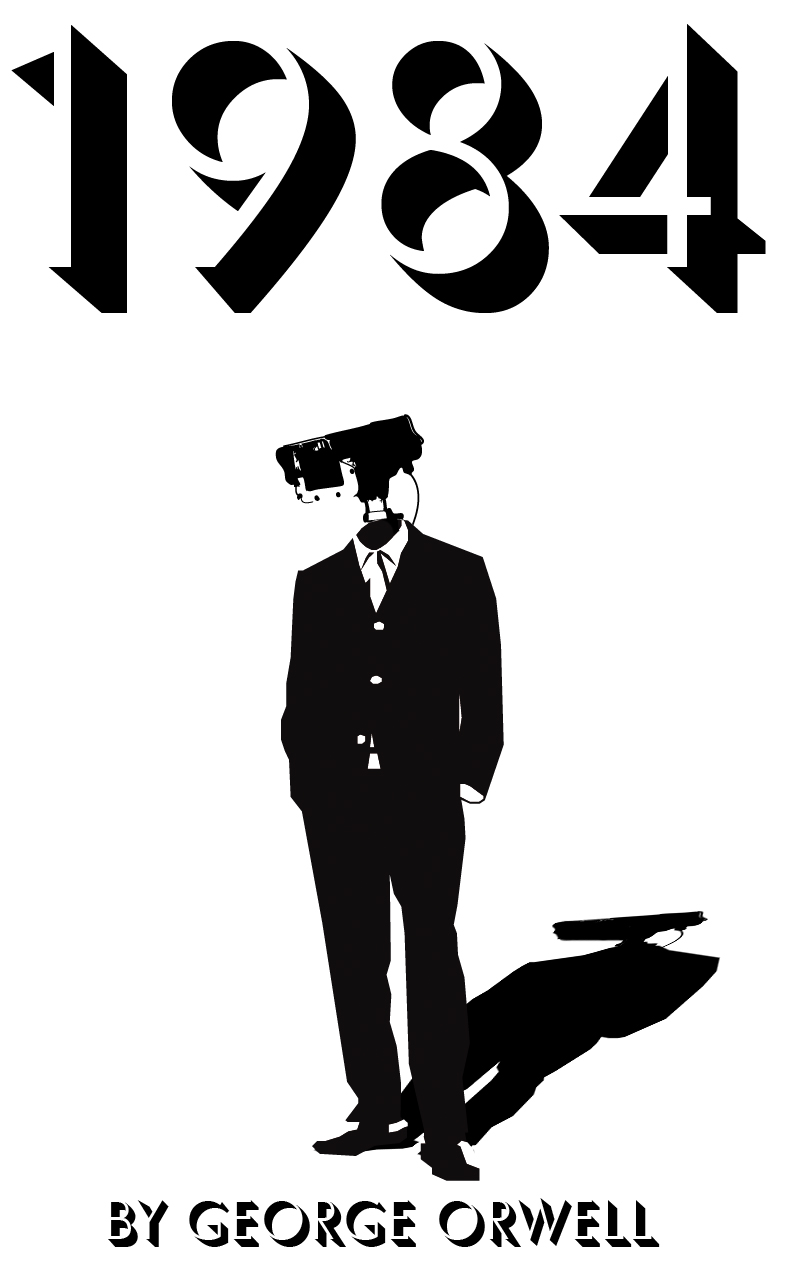 